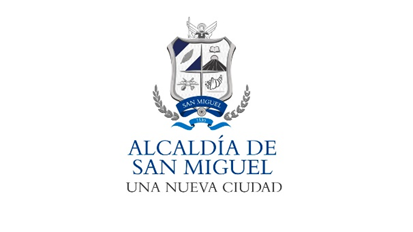 Alcaldía Municipal de San Miguel, Unidad de Acceso a la Información Pública/OIR: En la ciudad de San Miguel, a las ocho horas y cincuenta y siete minutos   del día dos de julio del año dos mil veintiuno. Con vista de la solicitud de acceso a la información ingresada de forma presencial, a la cual se le asigno el correlativo ALC SM-2021-017 P, recibida el día 01 de julio del corriente año, en la cual requiere:*· Se solicita informe sobre Historial de pagos de impuestos municipales del rubro comercio, de la empresa La Casa del Deporte, del periodo de octubre 2012 a abril 2015.NOTA: LA SOLICITUD ES REALIZADA POR EL TITULAR DE LA INFORMACION DEBIDAMENTE ACREDITADO COMO TAL. Sobre el particular, el infrascrito Oficial de Información hace las siguientes consideraciones:- Que la solicitud presentada reúne los requisitos establecidos para su admisión en el artículo 66 de la Ley de Acceso a la Información Pública Y 54 del Reglamento de la Ley de Acceso a la Información Pública.-Se gestionará lo solicitado mediante memorándum dirigidos a las unidades administrativas pertinentes de la municipalidad.--Concédase un plazo ordinario de 10 días hábiles conforme a la ley, salvo excepciones de ampliación de plazo notificadas en legal forma al solicitante.POR TANTO, de conformidad a los artículos 2,6 lit. C ,50 lits. d, g, h, i, k, 65, 66, 69, 70, 71, 72 de la Ley de Acceso a la Información Pública y 53,54,55 y 56 del Reglamento de la Ley de Acceso a la Información Pública, el suscrito Oficial de Información RESUELVE:-Admítase la presente solicitud, con las consideraciones relacionadas anteriormente, se otorga un plazo inicial ordinario de 10 hábiles para dar respuesta a la solicitud, salvo excepciones.-Girar los memorándums necesarios para localizar la información solicitada.-Notifíquese al solicitante por el medio dejado para tal efecto.-Quedan a salvo los derechos del ciudadano, establecidos en la Ley de Acceso a la Información Pública.Lic. Miguel ZelayaOficial de Información